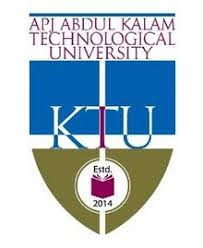 Scheme of Valuation/Answer Key(Scheme of evaluation (marks in brackets) and answers of problems/key)Scheme of Valuation/Answer Key(Scheme of evaluation (marks in brackets) and answers of problems/key)Scheme of Valuation/Answer Key(Scheme of evaluation (marks in brackets) and answers of problems/key)Scheme of Valuation/Answer Key(Scheme of evaluation (marks in brackets) and answers of problems/key)Scheme of Valuation/Answer Key(Scheme of evaluation (marks in brackets) and answers of problems/key)Scheme of Valuation/Answer Key(Scheme of evaluation (marks in brackets) and answers of problems/key)APJ ABDUL KALAM TECHNOLOGICAL UNIVERSITYTHIRD SEMESTER B.TECH DEGREE EXAMINATION, DECEMBER 2018APJ ABDUL KALAM TECHNOLOGICAL UNIVERSITYTHIRD SEMESTER B.TECH DEGREE EXAMINATION, DECEMBER 2018APJ ABDUL KALAM TECHNOLOGICAL UNIVERSITYTHIRD SEMESTER B.TECH DEGREE EXAMINATION, DECEMBER 2018APJ ABDUL KALAM TECHNOLOGICAL UNIVERSITYTHIRD SEMESTER B.TECH DEGREE EXAMINATION, DECEMBER 2018APJ ABDUL KALAM TECHNOLOGICAL UNIVERSITYTHIRD SEMESTER B.TECH DEGREE EXAMINATION, DECEMBER 2018APJ ABDUL KALAM TECHNOLOGICAL UNIVERSITYTHIRD SEMESTER B.TECH DEGREE EXAMINATION, DECEMBER 2018Course Code: EC205Course Code: EC205Course Code: EC205Course Code: EC205Course Code: EC205Course Code: EC205Course Name: ELECTRONIC CIRCUITS (EC,AE)Course Name: ELECTRONIC CIRCUITS (EC,AE)Course Name: ELECTRONIC CIRCUITS (EC,AE)Course Name: ELECTRONIC CIRCUITS (EC,AE)Course Name: ELECTRONIC CIRCUITS (EC,AE)Course Name: ELECTRONIC CIRCUITS (EC,AE)Max. Marks: 100Max. Marks: 100Max. Marks: 100Duration: 3 HoursDuration: 3 HoursPART A PART A PART A PART A PART A PART A Answer any two full questions, each carries 15 marks.Answer any two full questions, each carries 15 marks.Answer any two full questions, each carries 15 marks.Marks1a)Definition-2marks, derivation of general expression-2mrks, emitter stabilized biasing circuit-1mark, stability factor derivation – 3marksDefinition-2marks, derivation of general expression-2mrks, emitter stabilized biasing circuit-1mark, stability factor derivation – 3marksDefinition-2marks, derivation of general expression-2mrks, emitter stabilized biasing circuit-1mark, stability factor derivation – 3marks(8) b)Low frequency hybrid π model- 2marks, derivation of voltage gain- 2marks, derivation of input impedance -2marks, derivation of output impedance -1markLow frequency hybrid π model- 2marks, derivation of voltage gain- 2marks, derivation of input impedance -2marks, derivation of output impedance -1markLow frequency hybrid π model- 2marks, derivation of voltage gain- 2marks, derivation of input impedance -2marks, derivation of output impedance -1mark(7)2a)Circuit diagram-1marks, derivation-2marks, design-2marksCircuit diagram-1marks, derivation-2marks, design-2marksCircuit diagram-1marks, derivation-2marks, design-2marks(5)b)Plot waveform -3marksPlot waveform -3marksPlot waveform -3marks(3)c)Calculation of Vth- 1mark, calculation of Rth- 1mark, calculation of IB  -1marks, calculation of IC -1mark, calculation of VCE-1mark, calculation of SICO-2marksCalculation of Vth- 1mark, calculation of Rth- 1mark, calculation of IB  -1marks, calculation of IC -1mark, calculation of VCE-1mark, calculation of SICO-2marksCalculation of Vth- 1mark, calculation of Rth- 1mark, calculation of IB  -1marks, calculation of IC -1mark, calculation of VCE-1mark, calculation of SICO-2marks(7)3a)Calculation of Vth- 0.5mark, calculation of Rth- 0.5mark, calculation of IB  -0.5marks, calculation of IC -0.5mark, calculation of gm-0.5mark, calculation of rπ-0.5, calculation of ro -0.5mark, calculation of Rin- 2marks, calculation of Ro-1.5mark, calculation of Av-1markCalculation of Vth- 0.5mark, calculation of Rth- 0.5mark, calculation of IB  -0.5marks, calculation of IC -0.5mark, calculation of gm-0.5mark, calculation of rπ-0.5, calculation of ro -0.5mark, calculation of Rin- 2marks, calculation of Ro-1.5mark, calculation of Av-1markCalculation of Vth- 0.5mark, calculation of Rth- 0.5mark, calculation of IB  -0.5marks, calculation of IC -0.5mark, calculation of gm-0.5mark, calculation of rπ-0.5, calculation of ro -0.5mark, calculation of Rin- 2marks, calculation of Ro-1.5mark, calculation of Av-1mark(8)b)Circuit diagram- 1marks, equivalent circuit- 2marks, derivation of voltage gain- 2marks, derivation of input impedance -1marks, derivation of output impedance -1markCircuit diagram- 1marks, equivalent circuit- 2marks, derivation of voltage gain- 2marks, derivation of input impedance -1marks, derivation of output impedance -1markCircuit diagram- 1marks, equivalent circuit- 2marks, derivation of voltage gain- 2marks, derivation of input impedance -1marks, derivation of output impedance -1mark(7)PART B PART B PART B PART B PART B PART B Answer any two full questions, each carries 15 marks.Answer any two full questions, each carries 15 marks.Answer any two full questions, each carries 15 marks.Answer any two full questions, each carries 15 marks.Answer any two full questions, each carries 15 marks.Answer any two full questions, each carries 15 marks.4a)Circuit diagram- 2marks, explanation-5marksCircuit diagram- 2marks, explanation-5marksCircuit diagram- 2marks, explanation-5marks(7)b)Schematic -2marks, explanation-2marks, input impedance- 2marks, output impedance-2marksSchematic -2marks, explanation-2marks, input impedance- 2marks, output impedance-2marksSchematic -2marks, explanation-2marks, input impedance- 2marks, output impedance-2marks(8)5a)Circuit diagram-1mark, equivalent circuit-2marks, derivation-5marksCircuit diagram-1mark, equivalent circuit-2marks, derivation-5marksCircuit diagram-1mark, equivalent circuit-2marks, derivation-5marks(8)b)Circuit diagram-2marks, equivalent circuit-1mark, derivation-4marksCircuit diagram-2marks, equivalent circuit-1mark, derivation-4marksCircuit diagram-2marks, equivalent circuit-1mark, derivation-4marks(7)6a)Circuit diagram-1marks, equivalent circuit-2mark, derivation-5marksCircuit diagram-1marks, equivalent circuit-2mark, derivation-5marksCircuit diagram-1marks, equivalent circuit-2mark, derivation-5marks(8)b)Circuit diagram- 2marks, explanation-5marksCircuit diagram- 2marks, explanation-5marksCircuit diagram- 2marks, explanation-5marks(7)PART C PART C PART C PART C PART C PART C Answer any two full questions, each carries20 marks.Answer any two full questions, each carries20 marks.Answer any two full questions, each carries20 marks.Answer any two full questions, each carries20 marks.Answer any two full questions, each carries20 marks.Answer any two full questions, each carries20 marks.7a)Circuit diagram-2marks, waveform-2marks, explanation-3marks, derivation-3marksCircuit diagram-2marks, waveform-2marks, explanation-3marks, derivation-3marksCircuit diagram-2marks, waveform-2marks, explanation-3marks, derivation-3marks(10)b)Circuit diagram -3marks, explanation- 7marksCircuit diagram -3marks, explanation- 7marksCircuit diagram -3marks, explanation- 7marks(10)8a)Circuit diagram-2marks, explanation-2marks, derivation-3marksCircuit diagram-2marks, explanation-2marks, derivation-3marksCircuit diagram-2marks, explanation-2marks, derivation-3marks(7)b)Determination of Vds= 4 Mark, Region of working justification= 3 Marks Determination of Vds= 4 Mark, Region of working justification= 3 Marks Determination of Vds= 4 Mark, Region of working justification= 3 Marks (10)c)Equation -1mark, calculation-2marksEquation -1mark, calculation-2marksEquation -1mark, calculation-2marks(3)9a)Circuit diagram-2marks, waveforms-2marks, explanation-3mrksCircuit diagram-2marks, waveforms-2marks, explanation-3mrksCircuit diagram-2marks, waveforms-2marks, explanation-3mrks(7)b)Definition-2 Mark, Elimination- 1 MarkDefinition-2 Mark, Elimination- 1 MarkDefinition-2 Mark, Elimination- 1 Mark(3)c)Circuit diagram- 2marks, equivalent circuit-2marks, derivation-6marksCircuit diagram- 2marks, equivalent circuit-2marks, derivation-6marksCircuit diagram- 2marks, equivalent circuit-2marks, derivation-6marks(10)************************